CS19SP Residential Swimming Pool Application and Processing Checksheet 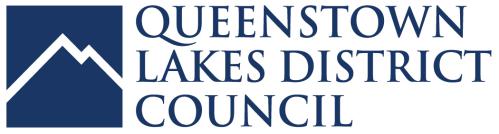 APPLICANT INFORMATIONThis checklist is designed to assist the applicant with the documentation and level of design information that must be provided with a Building Consent application. The checklist will help ensure that drawings, specifications and other relevant design documents are complete, accurate and demonstrate compliance with the New Zealand Building Code. Please complete all orange sections (left side of form) or selecting N/A where relevant. The reference (in italics) provided relate to the subject of the item to be checked, and may or may not be the specific means of compliance for your project. These references are to paragraphs in the Acceptable Solutions unless specified otherwise. A suitable quality of documentation is required before QLDC will accept an application for processing. For further information please refer to the MBIE guidance document: ‘Guide to applying for a building consent.'Before completing this checklist please ensure the building work fits within the scope of this checksheet:If NO to the above, please find and complete applicable checklist available here: QLDC Building Consents SelectSelectForm 2: Application for Building ConsentCOUNCIL USE ONLYCOUNCIL USE ONLYCOUNCIL USE ONLYCOUNCIL USE ONLYCOUNCIL USE ONLYCOUNCIL USE ONLYSelectSelectForm 2: Application for Building ConsentYesYesN/ARFIReasons for Decisions / CommentsReasons for Decisions / CommentsAll sections of Form 2 completed Building Act 2004Building Act 2004Building Act 2004Building Act 2004COUNCIL USE ONLYCOUNCIL USE ONLYCOUNCIL USE ONLYCOUNCIL USE ONLYCOUNCIL USE ONLYBuilding Act 2004Building Act 2004Building Act 2004Building Act 2004YesN/AN/ARFIReasons for Decisions / CommentsSection 53 Building LevySection 53 Building LevySection 53 Building LevySection 53 Building LevySection 31 – 39 Project Information Memoranda (PIM)Section 31 – 39 Project Information Memoranda (PIM)Section 31 – 39 Project Information Memoranda (PIM)Section 31 – 39 Project Information Memoranda (PIM)Section 71 – 74  Natural Hazards associated with this consent (see PIM information).Applicant to select as applicable:Erosion (i.e. bank erosion and sheet erosion)Falling debris (i.e. rock, snow and ice)SubsidenceInundation (i.e. flooding, surge and ponding)SlippageComplete CS 12.1 Natural Hazards ChecksheetSection 71 – 74  Natural Hazards associated with this consent (see PIM information).Applicant to select as applicable:Erosion (i.e. bank erosion and sheet erosion)Falling debris (i.e. rock, snow and ice)SubsidenceInundation (i.e. flooding, surge and ponding)SlippageComplete CS 12.1 Natural Hazards ChecksheetSection 71 – 74  Natural Hazards associated with this consent (see PIM information).Applicant to select as applicable:Erosion (i.e. bank erosion and sheet erosion)Falling debris (i.e. rock, snow and ice)SubsidenceInundation (i.e. flooding, surge and ponding)SlippageComplete CS 12.1 Natural Hazards ChecksheetSection 71 – 74  Natural Hazards associated with this consent (see PIM information).Applicant to select as applicable:Erosion (i.e. bank erosion and sheet erosion)Falling debris (i.e. rock, snow and ice)SubsidenceInundation (i.e. flooding, surge and ponding)SlippageComplete CS 12.1 Natural Hazards ChecksheetSection 75-83 Construction of building on 2 or more allotmentsComplete AF 13.1 Section 75 Certificate Building Over 2 or More AllotmentsSection 75-83 Construction of building on 2 or more allotmentsComplete AF 13.1 Section 75 Certificate Building Over 2 or More AllotmentsSection 75-83 Construction of building on 2 or more allotmentsComplete AF 13.1 Section 75 Certificate Building Over 2 or More AllotmentsSection 75-83 Construction of building on 2 or more allotmentsComplete AF 13.1 Section 75 Certificate Building Over 2 or More AllotmentsSection 67 Waivers or ModificationsComplete AF WM Application for Waiver or ModificationSection 67 Waivers or ModificationsComplete AF WM Application for Waiver or ModificationSection 67 Waivers or ModificationsComplete AF WM Application for Waiver or ModificationSection 67 Waivers or ModificationsComplete AF WM Application for Waiver or ModificationYesN/ASite PlanCOUNCIL USE ONLYCOUNCIL USE ONLYCOUNCIL USE ONLYCOUNCIL USE ONLYCOUNCIL USE ONLYCOUNCIL USE ONLYYesN/ASite PlanYesYesN/ARFIReasons for Decisions / CommentsReasons for Decisions / CommentsSiting dimensions on site plan (minimum 3 dimensions)Boundaries align with Title planFinished ground level (FGL) for surrounding paving/ground B STABILITYB STABILITYB STABILITYB STABILITYB STABILITYB STABILITY N/AB1 Structure / G12 & G13 Services N/A N/A N/ACOUNCIL USE ONLY N/AB1 Structure / G12 & G13 ServicesYesN/ARFIReasons for Decisions/ CommentsPlans: site plan and details for pool construction provided Proprietary pool system - manufacturers specification and producer statement (PS1) provided Engineered pool design - engineering calculations and producer statement (PS1) providedLocation of water source, and type of backflow prevention device shown (para. 3.0 G12/AS1)Location of discharge point for pool water and filter backwash shown (usually to a gully trap)(G13/AS2 or 12.8.7 NZS3500.2 (G13/AS3)) B2 DurabilityB2 DurabilityB2 DurabilityB2 DurabilityB2 DurabilityB2 DurabilityB2 Durability must always be considered when demonstrating compliance with each of the clauses of the Building Code.  In other words, it ensures that a building will continue to satisfy the performance of the Building Code throughout its specified intended life. Under the clause, building materials, components and construction methods are required to be sufficiently durable.  They must ensure that the building, without reconstruction or major renovation, continues to satisfy the other functional requirements of the Building Code throughout its life. B2 specifies minimum durability periods building elements must meet with only normal maintenance, being not less than 50, 15 or 5 years.B2 Durability must always be considered when demonstrating compliance with each of the clauses of the Building Code.  In other words, it ensures that a building will continue to satisfy the performance of the Building Code throughout its specified intended life. Under the clause, building materials, components and construction methods are required to be sufficiently durable.  They must ensure that the building, without reconstruction or major renovation, continues to satisfy the other functional requirements of the Building Code throughout its life. B2 specifies minimum durability periods building elements must meet with only normal maintenance, being not less than 50, 15 or 5 years.B2 Durability must always be considered when demonstrating compliance with each of the clauses of the Building Code.  In other words, it ensures that a building will continue to satisfy the performance of the Building Code throughout its specified intended life. Under the clause, building materials, components and construction methods are required to be sufficiently durable.  They must ensure that the building, without reconstruction or major renovation, continues to satisfy the other functional requirements of the Building Code throughout its life. B2 specifies minimum durability periods building elements must meet with only normal maintenance, being not less than 50, 15 or 5 years.B2 Durability must always be considered when demonstrating compliance with each of the clauses of the Building Code.  In other words, it ensures that a building will continue to satisfy the performance of the Building Code throughout its specified intended life. Under the clause, building materials, components and construction methods are required to be sufficiently durable.  They must ensure that the building, without reconstruction or major renovation, continues to satisfy the other functional requirements of the Building Code throughout its life. B2 specifies minimum durability periods building elements must meet with only normal maintenance, being not less than 50, 15 or 5 years.B2 Durability must always be considered when demonstrating compliance with each of the clauses of the Building Code.  In other words, it ensures that a building will continue to satisfy the performance of the Building Code throughout its specified intended life. Under the clause, building materials, components and construction methods are required to be sufficiently durable.  They must ensure that the building, without reconstruction or major renovation, continues to satisfy the other functional requirements of the Building Code throughout its life. B2 specifies minimum durability periods building elements must meet with only normal maintenance, being not less than 50, 15 or 5 years.B2 Durability must always be considered when demonstrating compliance with each of the clauses of the Building Code.  In other words, it ensures that a building will continue to satisfy the performance of the Building Code throughout its specified intended life. Under the clause, building materials, components and construction methods are required to be sufficiently durable.  They must ensure that the building, without reconstruction or major renovation, continues to satisfy the other functional requirements of the Building Code throughout its life. B2 specifies minimum durability periods building elements must meet with only normal maintenance, being not less than 50, 15 or 5 years.F SAFETY OF USERSF SAFETY OF USERSF SAFETY OF USERSF SAFETY OF USERSF SAFETY OF USERSF SAFETY OF USERS N/AF9 Restricting Access to Residential Pools N/A N/A N/ACOUNCIL USE ONLY N/AF9 Restricting Access to Residential PoolsYesN/ARFIReasons for Decisions/ CommentsCross section of pool barrier provided detailing construction materials and dimensions.  Producer statement (PS1) provided for any proprietary barrier system.  Pool barriers: surrounding pool, on property boundary, balconies projecting into immediate pool area, pool wall, strength (refer para. 2.0)Gates in pool barriers (refer para. 3.0)Building wall forming the pool barrier(refer para. 4.0) Construction Documentation & Producer StatementsSee IS 25 BC Conditions Construction Documentation and Advice Notes for guidanceConstruction Documentation & Producer StatementsSee IS 25 BC Conditions Construction Documentation and Advice Notes for guidanceConstruction Documentation & Producer StatementsSee IS 25 BC Conditions Construction Documentation and Advice Notes for guidanceConstruction Documentation & Producer StatementsSee IS 25 BC Conditions Construction Documentation and Advice Notes for guidanceConstruction Documentation & Producer StatementsSee IS 25 BC Conditions Construction Documentation and Advice Notes for guidanceConstruction Documentation & Producer StatementsSee IS 25 BC Conditions Construction Documentation and Advice Notes for guidanceConstruction Documentation & Producer StatementsSee IS 25 BC Conditions Construction Documentation and Advice Notes for guidanceSelect as applicablePS4 Producer Statement – Construction ReviewIS 25 #YesN/ARFICOUNCIL USE ONLYEngineer 26Other – Select as applicablePS3 Producer Statement – Construction IS 25 #YesN/ARFICOUNCIL USE ONLYBarriers30Other – COUNCIL USE ONLYCOUNCIL USE ONLYCOUNCIL USE ONLYCOUNCIL USE ONLYCOUNCIL USE ONLYCOUNCIL USE ONLYCOUNCIL USE ONLYConditionsConditionsIS 25 #YesN/ARFICOUNCIL USE ONLYSection 67 – Waiver or modificationSection 67 – Waiver or modification5Section 73 – Building on land subject to natural hazards Section 73 – Building on land subject to natural hazards 7Section 75 – Construction of building on 2 or more allotmentsSection 75 – Construction of building on 2 or more allotments42Section 113 – Buildings with specified intended livesSection 113 – Buildings with specified intended lives35Advice NotesAdvice NotesIS 25 #YesN/ARFICOUNCIL USE ONLY3rd Party Verification3rd Party Verification47Inspections See IS SI Site Inspection Descriptions for guidanceInspections See IS SI Site Inspection Descriptions for guidanceInspections See IS SI Site Inspection Descriptions for guidanceInspections See IS SI Site Inspection Descriptions for guidanceInspections See IS SI Site Inspection Descriptions for guidanceInspections See IS SI Site Inspection Descriptions for guidanceInspections See IS SI Site Inspection Descriptions for guidance Drainage Pool and Spa Barrier  Pool and Spa Barrier  Pool and Spa Barrier  Pool and Spa Barrier  Pool and Spa Barrier  Pool and Spa Barrier  Concrete and Blockwork Final  Final  Final  Final  Final  Final Compliance ScheduleCompliance ScheduleCompliance ScheduleCompliance ScheduleCompliance ScheduleCompliance ScheduleCompliance ScheduleExisting compliance schedule number: Existing compliance schedule number: Existing compliance schedule number: Existing compliance schedule number: Existing compliance schedule number: Existing compliance schedule number: Existing compliance schedule number: COUNCIL USE ONLY- FINAL SIGN OFF COUNCIL USE ONLY- FINAL SIGN OFF COUNCIL USE ONLY- FINAL SIGN OFF BC NUMBER BC NUMBER BC NUMBER BC NUMBER TechOne check   Building Category (correct or corrected)If changed state why:    Classified use (correct or corrected)If changed state why:    Classified use (correct or corrected)If changed state why:  APRROVED I am satisfied ‘on reasonable grounds’ that the Building Consent Documentation to be stamped ‘Approved’ demonstrates compliance with the Building Code, and the Building Consent/Amendment is approved and ready for granting, as per Section 49 of the Building Act 2004 I am satisfied ‘on reasonable grounds’ that the Building Consent Documentation to be stamped ‘Approved’ demonstrates compliance with the Building Code, and the Building Consent/Amendment is approved and ready for granting, as per Section 49 of the Building Act 2004APRROVEDProcessing Officer Sign-off:Date: REFUSED I am NOT satisfied that the Building Consent Application Documentation received demonstrates compliance with the Building Code, and the Building Consent/Amendment is therefore recommended for Refusal under Section 50 of the Building Act 2004  I am NOT satisfied that the Building Consent Application Documentation received demonstrates compliance with the Building Code, and the Building Consent/Amendment is therefore recommended for Refusal under Section 50 of the Building Act 2004 REFUSEDProcessing Officer Sign-off: Date: Supervision Sign Off (if required)Supervision Sign Off (if required)Supervisor Sign-off: Date: CommentsCommentsCOUNCIL USE ONLYCOUNCIL USE ONLYCOUNCIL USE ONLYBuilding Support Lodgement                            Name:  YesCompleteFee Calculator ReceivedIf no calculator received, Building Control Support to complete AF CALC based on value of work on Form 2Invoice sent Fees are based on value of work on Form 2.Checking Officer (Section 45 check)     Name:                  YesRFIReasons for decisions/commentsForm 2 completed and signed by owner/agent Refer to IS 3.2 guidance Description of building work on Form 2 is clear and accurate. Modify in TechOne to reflect standard wording.  Proof of ownership submitted Ensure legal description and owners match TechOne + Form 2 PlansLegible plans have been providedSpecificationsProduct or Project Specifications have been provided (if requiredSection 45 check completeSection 45 check completeSection 45 check completeSection 45 check completeSelect Building Category in TechOne. IS CAT Building Category Guidance Select Building Category in TechOne. IS CAT Building Category Guidance Select Building Category in TechOne. IS CAT Building Category Guidance Check Classified Use is correct in TechOne Building Regulations 1992, Schedule 1, Clause A1-Classified UsesCheck Classified Use is correct in TechOne Building Regulations 1992, Schedule 1, Clause A1-Classified UsesCheck Classified Use is correct in TechOne Building Regulations 1992, Schedule 1, Clause A1-Classified UsesComplete the TechOne event: ‘Application Check – Further Information Required?’ Select ‘Yes’ or ‘No’ in Decision field.If ‘Yes’ complete RFI letter and email to applicant. Receive and check RFI response:Complete TechOne event ‘Application Check – Further Information Received?’ Select ‘Yes’ in Decision field.Complete the TechOne event: ‘Application Check – Further Information Required?’ Select ‘Yes’ or ‘No’ in Decision field.If ‘Yes’ complete RFI letter and email to applicant. Receive and check RFI response:Complete TechOne event ‘Application Check – Further Information Received?’ Select ‘Yes’ in Decision field.Complete the TechOne event: ‘Application Check – Further Information Required?’ Select ‘Yes’ or ‘No’ in Decision field.If ‘Yes’ complete RFI letter and email to applicant. Receive and check RFI response:Complete TechOne event ‘Application Check – Further Information Received?’ Select ‘Yes’ in Decision field.Confirm TechOne Stage/Decision has changed to ‘Applicant Documentation Checked’Confirm TechOne Stage/Decision has changed to ‘Applicant Documentation Checked’Confirm TechOne Stage/Decision has changed to ‘Applicant Documentation Checked’Building Support Entering into processing    Name:  YesCompleteFees paid Indicate whether fees paid, amount and date of paymentComplete TechOne event ‘Application Complete’ by selecting ‘Yes’ in Decision field.